Iowa Department						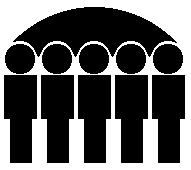 Of Human ServicesJessie Rasmussen, DirectorMonthly Public Assistance Statistical ReportFamily Investment Program	November 2002	Nov 2002	Oct 2002	Nov 2001	Regular FIP	Cases	18,226	18,224	18,845	Recipients	45,360	45,288	48,004	Children	30,250	30,065	31,962	Payments	$5,949,712	$5,976,724	$6,162,589	Avg. Cost/Family	$326.44	$327.96	$327.01	Avg. Cost/Recipient	$131.17	$131.97	$128.38	Two Parent FIP	Cases	1,549	1,528	1,483	Recipients	6,089	6,002	5,964	Children	3,045	3,008	3,025	Payments	$579,183	$569,232	$541,399	Avg. Cost/Family	$373.91	$372.53	$365.07	Avg. Cost/Recipient	$95.12	$94.84	$90.78	Total FIP	Cases	19,775	19,752	20,328	Recipients	51,449	51,290	53,968	Children	33,295	33,073	34,987	Payments	$6,528,895	$6,545,956	$6,703,988	Avg. Cost/Family	$330.16	$331.41	$329.79	Avg. Cost/Recipient	$126.90	$127.63	$124.22Child Support Payments	PA Recoveries	$1,829,227	$2,008,507	$1,846,831	Returned to Federal 	Government	$1,161,559	$1,275,402	$1,160,918	Credit to FIP Account	$667,668	$733,105	$685,913FIP Net Total	$5,861,227	$5,812,851	$6,018,075	State Fiscal Year To Date Summary	Current Year	Last Year	FIP Payments	Regular FIP Total	$29,791,001	$30,644,250	Two Parent Total	$2,827,307	$2,636,883	Total	$32,618,308	$33,281,133	Child Support Payments	PA_Recoveries	$10,438,668	$13,456,000	Returned to Federal Government	$6,586,308	$8,441,599	Credit to FIP Account	$3,852,360	$5,014,401	FIP Net Total	$28,765,948	$28,266,732Prepared by:Bureau of Research Analysis	Judy Darr (515) 281-4695Division of Results Based Accountability	   Statistical Research AnalystMonthly Statistical Report of Public Assistance ProgramFor	November 2002	Family Investment Program (FIP)	FIP -  Two Parent Families	Total FIP	Number 	Number 	Average 	Number 	Number 	Average 	Number 	Number 	Average 	of Cases	of 	Monthly 	Grant 	of Cases	of 	Monthly 	Grant 	of Cases	of 	Monthly 	Grant 	County	Persons	Grants	per Case	Persons	Grants	per Case	Persons	Grants	per Case	Adair *	$0	$0	0	0	$0	Adams *	$0	$0	0	0	$0	Allamakee *	$0	$0	0	0	$0	Appanoose	165	418	$56,480	$342.30	34	144	$12,881	$378.87	199	562	$69,361	$348.55	Audubon *	$0	$0	0	0	$0	Benton **	145	338	$45,654	$314.86	10	45	$4,555	$455.50	155	383	$50,209	$323.93	Black Hawk	1,357	3,252	$441,491	$325.34	81	288	$28,633	$353.49	1,438	3,540	$470,124	$326.93	Boone	144	378	$54,987	$381.85	$0	144	378	$54,987	$381.85	Bremer	67	169	$21,366	$318.89	4	15	$1,453	$363.25	71	184	$22,819	$321.39	Buchanan	95	247	$32,407	$341.13	11	46	$4,497	$408.85	106	293	$36,904	$348.15	Buena Vista	84	211	$26,509	$315.58	3	9	$1,064	$354.66	87	220	$27,573	$316.93	Butler **	44	104	$14,438	$328.15	5	18	$2,328	$465.60	49	122	$16,766	$342.16	Calhoun *	$0	$0	0	0	$0	Carroll **	212	518	$67,531	$318.54	24	86	$8,030	$334.61	236	604	$75,561	$320.17	Cass	85	210	$25,878	$304.45	10	27	$2,851	$285.10	95	237	$28,729	$302.41	Cedar *	$0	$0	0	0	$0	Cerro Gordo **	217	523	$65,746	$302.97	14	63	$5,351	$382.21	231	586	$71,097	$307.78	Cherokee **	73	181	$21,928	$300.38	14	52	$6,215	$443.96	87	233	$28,143	$323.48	Chickasaw *	$0	$0	0	0	$0	Clarke **	111	252	$34,953	$314.89	14	54	$5,631	$402.21	125	306	$40,584	$324.67	Clay	101	255	$34,339	$339.99	4	15	$1,751	$437.75	105	270	$36,090	$343.71	Clayton *	1	2	$361	$361.00	$0	1	2	$361	$361.00	Clinton	405	972	$123,808	$305.69	44	160	$14,247	$323.79	449	1,132	$138,055	$307.47	Crawford **	145	365	$47,144	$325.13	10	45	$4,253	$425.37	155	410	$51,397	$331.59	Dallas	78	197	$24,847	$318.55	3	15	$1,333	$444.33	81	212	$26,180	$323.21	*   - Less Than Full Time Office (LTFT)	Attachment	**  - Base Office for LTFT offices	*** - LTFT Office since 1991Tuesday December 17, 2002		Page 1 of 4Monthly Statistical Report of Public Assistance ProgramFor	November 2002	Family Investment Program (FIP)	FIP -  Two Parent Families	Total FIP	Number 	Number 	Average 	Number 	Number 	Average 	Number 	Number 	Average 	of Cases	of 	Monthly 	Grant 	of Cases	of 	Monthly 	Grant 	of Cases	of 	Monthly 	Grant 	County	Persons	Grants	per Case	Persons	Grants	per Case	Persons	Grants	per Case	Davis *	$0	$0	0	0	$0	Decatur **	150	372	$48,034	$320.23	14	55	$4,875	$348.21	164	427	$52,909	$322.62	Deleware	74	175	$22,522	$304.36	19	65	$6,574	$346.00	93	240	$29,096	$312.86	Des Moines **	506	1,293	$165,587	$327.24	60	234	$21,802	$363.36	566	1,527	$187,389	$331.08	Dickinson **	52	126	$15,897	$305.73	5	22	$2,485	$497.00	57	148	$18,382	$322.49	Dubuque	484	1,219	$165,292	$341.51	43	178	$16,209	$376.95	527	1,397	$181,501	$344.40	Emmet **	75	182	$22,642	$301.89	4	15	$1,828	$457.00	79	197	$24,470	$309.75	Fayette **	198	535	$66,220	$334.44	37	160	$14,757	$398.84	235	695	$80,977	$344.58	Floyd **	137	329	$43,945	$320.76	21	74	$5,941	$282.92	158	403	$49,886	$315.73	Franklin *	39	96	$12,127	$310.94	2	6	$797	$398.50	41	102	$12,924	$315.22	Fremont *	$0	$0	0	0	$0	Greene *	1	2	$49	$49.00	$0	1	2	$49	$49.00	Grundy ***	24	51	$7,007	$291.97	2	7	$921	$460.50	26	58	$7,928	$304.92	Guthrie *	$0	$0	0	0	$0	Hamilton	83	197	$26,437	$318.51	4	16	$1,811	$452.75	87	213	$28,248	$324.69	Hancock *	$0	$0	0	0	$0	Hardin	99	231	$33,168	$335.03	5	18	$2,142	$428.40	104	249	$35,310	$339.52	Harrison **	115	270	$35,821	$311.49	6	24	$2,640	$440.00	121	294	$38,461	$317.86	Henry	108	246	$31,597	$292.57	9	37	$3,710	$412.27	117	283	$35,307	$301.77	Howard *	$0	$0	0	0	$0	Humboldt *	$0	$0	0	0	$0	Ida *	1	4	$495	$495.00	$0	1	4	$495	$495.00	Iowa *	$0	$0	0	0	$0	Jackson	131	310	$38,990	$297.63	12	52	$4,605	$383.75	143	362	$43,595	$304.86	Jasper	168	394	$50,735	$301.99	26	96	$7,727	$297.20	194	490	$58,462	$301.35	Jefferson **	157	395	$49,994	$318.43	20	73	$6,317	$315.85	177	468	$56,311	$318.14	Johnson	408	1,037	$137,633	$337.33	21	94	$7,890	$375.71	429	1,131	$145,523	$339.21	Jones	73	179	$25,040	$343.02	13	47	$4,654	$358.00	86	226	$29,694	$345.28	Keokuk	69	193	$23,443	$339.75	8	32	$2,949	$368.63	77	225	$26,392	$342.75	*   - Less Than Full Time Office (LTFT)	Attachment	**  - Base Office for LTFT offices	*** - LTFT Office since 1991Tuesday December 17, 2002		Page 2 of 4Monthly Statistical Report of Public Assistance ProgramFor	November 2002	Family Investment Program (FIP)	FIP -  Two Parent Families	Total FIP	Number 	Number 	Average 	Number 	Number 	Average 	Number 	Number 	Average 	of Cases	of 	Monthly 	Grant 	of Cases	of 	Monthly 	Grant 	of Cases	of 	Monthly 	Grant 	County	Persons	Grants	per Case	Persons	Grants	per Case	Persons	Grants	per Case	Kossuth **	48	108	$14,638	$304.96	4	16	$1,025	$256.25	52	124	$15,663	$301.21	Lee	384	962	$125,213	$326.07	61	229	$22,973	$376.61	445	1,191	$148,186	$333.00	Linn	1,284	3,316	$441,996	$344.23	105	387	$40,954	$390.04	1,389	3,703	$482,950	$347.70	Louisa *	$0	$0	0	0	$0	Lucus *	$0	$0	0	0	$0	Lyon *	$0	$0	0	0	$0	Madison	46	119	$15,618	$339.53	3	13	$1,365	$455.00	49	132	$16,983	$346.59	Mahaska	177	457	$58,349	$329.65	9	36	$2,868	$318.72	186	493	$61,217	$329.12	Marion	141	347	$46,758	$331.62	16	57	$5,871	$366.93	157	404	$52,629	$335.22	Marshall	288	713	$95,423	$331.33	24	81	$8,861	$369.22	312	794	$104,284	$334.24	Mills **	140	348	$45,455	$324.68	15	69	$6,768	$451.21	155	417	$52,223	$336.92	Mitchell **	23	58	$8,011	$348.30	3	10	$883	$294.33	26	68	$8,894	$342.08	Monona *	($183)	$0	0	0	($183)	Monroe	43	99	$13,756	$319.91	7	35	$2,164	$309.14	50	134	$15,920	$318.40	Montgomery	68	168	$22,063	$324.46	17	70	$7,142	$420.17	85	238	$29,205	$343.59	Muscatine **	482	1,251	$161,742	$335.56	43	175	$16,974	$394.75	525	1,426	$178,716	$340.41	O'Brien **	79	183	$22,824	$288.92	9	44	$3,547	$394.21	88	227	$26,371	$299.67	Osceola *	$0	$0	0	0	$0	Page **	162	405	$52,447	$323.75	16	57	$4,373	$273.31	178	462	$56,820	$319.21	Palo Alto *	$0	$0	0	0	$0	Plymouth	72	172	$21,622	$300.31	5	19	$1,458	$291.60	77	191	$23,080	$299.74	Pocahontas *	$0	$0	0	0	$0	Polk	2,711	6,642	$872,952	$322.00	141	589	$56,045	$397.48	2,852	7,231	$928,997	$325.74	Pottawattamie	887	2,248	$295,301	$332.92	80	317	$28,262	$353.28	967	2,565	$323,563	$334.60	Poweshiek	92	223	$29,805	$323.97	14	59	$5,771	$412.25	106	282	$35,576	$335.62	Ringgold *	$0	$0	0	0	$0	Sac *	$0	$0	0	0	$0	Scott	1,591	4,077	$522,805	$328.60	123	484	$46,353	$376.85	1,714	4,561	$569,158	$332.06	Shelby *	$0	$0	0	0	$0	*   - Less Than Full Time Office (LTFT)	Attachment	**  - Base Office for LTFT offices	*** - LTFT Office since 1991Tuesday December 17, 2002		Page 3 of 4Monthly Statistical Report of Public Assistance ProgramFor	November 2002	Family Investment Program (FIP)	FIP -  Two Parent Families	Total FIP	Number 	Number 	Average 	Number 	Number 	Average 	Number 	Number 	Average 	of Cases	of 	Monthly 	Grant 	of Cases	of 	Monthly 	Grant 	of Cases	of 	Monthly 	Grant 	County	Persons	Grants	per Case	Persons	Grants	per Case	Persons	Grants	per Case	Sioux **	92	249	$29,003	$315.25	2	8	$609	$304.50	94	257	$29,612	$315.02	Story	268	642	$90,247	$336.74	48	183	$16,812	$350.25	316	825	$107,059	$338.79	Tama	74	190	$24,710	$333.92	6	25	$2,561	$426.83	80	215	$27,271	$340.89	Taylor *	$0	$0	0	0	$0	Union **	97	225	$30,776	$317.28	8	39	$3,621	$452.62	105	264	$34,397	$327.59	Van Buren *	$0	$0	0	0	$0	Wappello **	464	1,197	$155,226	$334.54	30	106	$12,220	$407.33	494	1,303	$167,446	$338.96	Warren	149	357	$44,962	$301.76	6	32	$2,329	$388.16	155	389	$47,291	$305.10	Washington	77	195	$23,962	$311.20	3	9	$865	$288.33	80	204	$24,827	$310.34	Wayne *	$0	$0	0	0	$0	Webster **	474	1,165	$154,434	$325.81	38	150	$13,228	$348.13	512	1,315	$167,662	$327.46	Winnebago **	79	175	$22,402	$283.57	12	49	$4,874	$406.16	91	224	$27,276	$299.74	Winneshiek **	116	284	$35,528	$306.27	16	68	$5,813	$363.31	132	352	$41,341	$313.19	Woodbury	837	2,128	$280,008	$334.53	62	255	$24,539	$395.79	899	2,383	$304,547	$338.76	Worth ***	21	43	$5,997	$285.60	$0	21	43	$5,997	$285.57	Wright ***	79	186	$23,289	$294.80	7	31	$2,335	$333.57	86	217	$25,624	$297.95	State Total	18,226	45,360	$5,949,712	$326.44	1,549	6,089	$579,183	$373.90	19,775	51,449	$6,528,895	$330.16Note:  In January 2002 DHS established Less Than Full Time Offices in the state.  These offices were scheduled to start LTFT beginning in February 2002 (Ida).  The 34 counties would continue the implementation through June 2002, with complete implementation on July 1, 2002.  The staff in these 34 counties would be re-assigned to a full time county office.  Because of the LTFT change the data presented by county in this section of the A-1 report shows some significant deviations from past data.  For the counties that completed their implementation of the LTFT offices early, the county data shows zeroes or very small counts/dollars.  Many of the other LTFT office counts and dollars have not shown the complete affect of the changeover.  The reporting methodology for A-1 report was based upon the county of the DHS worker and not the client county of residence.  In the past this had made little or no difference.  Additionally, the numbers for the base county are inflated due to this same process.  The methodology is being changed so that the A-1 Report uses the client county of residence.                                                          The statewide counts and dollars are correct.	*   - Less Than Full Time Office (LTFT)	Attachment	**  - Base Office for LTFT offices*** - LTFT Office since 1991Tuesday December 17, 2002									Page 4 of 4